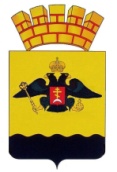 РЕШЕНИЕГОРОДСКОЙ ДУМЫ МУНИЦИПАЛЬНОГО ОБРАЗОВАНИЯГОРОД НОВОРОССИЙСКот 26 мая 2020 года							                     № 547г. НовороссийскО внесении изменений в решение городской Думы муниципального образования город Новороссийск от 20 ноября 2012 года № 256              «Об утверждении органов администрации муниципального образования город Новороссийск в форме муниципальных казенных учреждений        и утверждении положений о них» В целях осуществления полномочий по распределению бюджетных средств, направляемых на организацию транспортного обслуживания населения, и осуществления дорожной деятельности в муниципальном образовании город Новороссийск, руководствуясь Федеральным законом     от 6 октября 2003 года № 131-ФЗ «Об общих принципах организации местного самоуправления в Российской Федерации», Уставом муниципального образования город Новороссийск, городская Дума муниципального образования город Новороссийск  р е ш и л а :1. Внести изменения в решение городской Думы муниципального образования город Новороссийск от 20 ноября 2012 года № 256 «Об утверждении органов администрации муниципального образования город Новороссийск в форме муниципальных казенных учреждений и утверждении положений о них».1.1. Изложить подпункт 1.10. пункта 1 Положения об управлении транспорта и дорожного хозяйства администрации муниципального образования город Новороссийск в новой редакции: «1.10. Юридический адрес Управления: 353900, Краснодарский край, город Новороссийск, улица Свободы, дом 35.».1.2. Изложить подпункт 3.24. пункта 3 Положения об управлении транспорта и дорожного хозяйства администрации муниципального образования город Новороссийск в новой редакции: «3.24. Согласовывает разрешения, схемы, проекты на производство работ, связанных с разрытием грунта или вскрытия дорожного полотна в пределах границ автомобильной дороги.».1.3. Дополнить пункт 3 Положения об управлении транспорта и дорожного хозяйства администрации муниципального образования город Новороссийск подпунктом 3.68. в следующей редакции: «3.68. Осуществляет работу по содействию развития конкуренции, осуществляет взаимодействие с федеральными и региональными органами власти Краснодарского края, а также с управлением экономического развития по реализации Национального плана развития конкуренции.».2. Поручить заместителю главы муниципального образования                  А.И. Яменскову зарегистрировать Положение об управлении транспорта и дорожного хозяйства администрации муниципального образования город Новороссийск в установленном законом порядке.3. Отделу информационной политики и средств массовой информации администрации муниципального образования город Новороссийск (Кулакова) обеспечить официальное опубликование настоящего решения в печатном средстве массовой информации и размещение (опубликование) настоящего решения на официальном сайте администрации и городской Думы муниципального образования город Новороссийск в информационно-телекоммуникационной сети «Интернет».4. Контроль за выполнением настоящего решения возложить на председателя постоянного комитета городской Думы по законности, правопорядку и правовой защите граждан А.П. Антонова и заместителя главы муниципального образования А.И. Яменскова.    5. Настоящее решение вступает в силу со дня его официального опубликования.Глава муниципального образования                   Председатель городской Думыгород Новороссийск_________________ И.А. Дяченко                       ______________А.В. Шаталов